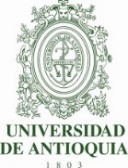 SOLICITUD DE SERVICIOS DE EXTENSION  FACULTAD DE CIENCIAS EXACTAS Y NATURALES SOLICITUD SOLICITUD SOLICITUD SOLICITUD Fecha de Solicitud Tipo de solicitud:Instituto NOTAS ACLARATORIAS  NOTAS ACLARATORIAS  NOTAS ACLARATORIAS  NOTAS ACLARATORIAS  NOTAS ACLARATORIAS  NOTAS ACLARATORIAS  NOTAS ACLARATORIAS  NOTAS ACLARATORIAS  NOTAS ACLARATORIAS  NOTAS ACLARATORIAS  NOTAS ACLARATORIAS  NOTAS ACLARATORIAS  3. INFORMACIÓN DEL SOLICITANTE  3. INFORMACIÓN DEL SOLICITANTE  3. INFORMACIÓN DEL SOLICITANTE  3. INFORMACIÓN DEL SOLICITANTE  3. INFORMACIÓN DEL SOLICITANTE  3. INFORMACIÓN DEL SOLICITANTE  3. INFORMACIÓN DEL SOLICITANTE  3. INFORMACIÓN DEL SOLICITANTE  3. INFORMACIÓN DEL SOLICITANTE  3. INFORMACIÓN DEL SOLICITANTE  3. INFORMACIÓN DEL SOLICITANTE  3. INFORMACIÓN DEL SOLICITANTE  Solicitante  Nombre del solicitanteNombre del solicitanteNombre del solicitanteNombre del solicitanteEmail Email Identificación (ID o Nit)   Identificación (ID o Nit)   Identificación (ID o Nit)   Teléfono fijo o celular: Teléfono fijo o celular: Número.Número.Número.Número.Número.Justificación de la Solicitud Justificación de la Solicitud Justificación de la Solicitud Justificación de la Solicitud Justificación de la Solicitud Justificación de la Solicitud Justificación de la Solicitud Justificación de la Solicitud Justificación de la Solicitud Justificación de la Solicitud Justificación de la Solicitud Justificación de la Solicitud 4. RESPUESTA A LA SOLICITUD    4. RESPUESTA A LA SOLICITUD    4. RESPUESTA A LA SOLICITUD    4. RESPUESTA A LA SOLICITUD    4. RESPUESTA A LA SOLICITUD    4. RESPUESTA A LA SOLICITUD    4. RESPUESTA A LA SOLICITUD    4. RESPUESTA A LA SOLICITUD    4. RESPUESTA A LA SOLICITUD    4. RESPUESTA A LA SOLICITUD    4. RESPUESTA A LA SOLICITUD    4. RESPUESTA A LA SOLICITUD    Acta de Consejo de  Instituto  Nº Acta de Consejo de  Instituto  Nº Acta  del Comité  de extensión Acta  del Comité  de extensión Acta  del Comité  de extensión Acta  del Comité  de extensión Acta  del Comité  de extensión Acta  del Comité  de extensión Aprueba Vicerrectoría de extensión: fecha del recibo del Email Aprueba Vicerrectoría de extensión: fecha del recibo del Email Aprueba Vicerrectoría de extensión: fecha del recibo del Email Aprueba Vicerrectoría de extensión: fecha del recibo del Email 5. PRESTACION DEL SERVICIO    5. PRESTACION DEL SERVICIO    5. PRESTACION DEL SERVICIO    5. PRESTACION DEL SERVICIO    5. PRESTACION DEL SERVICIO    5. PRESTACION DEL SERVICIO    5. PRESTACION DEL SERVICIO    5. PRESTACION DEL SERVICIO    5. PRESTACION DEL SERVICIO    5. PRESTACION DEL SERVICIO    5. PRESTACION DEL SERVICIO    5. PRESTACION DEL SERVICIO     Nombre del responsable  Nombre del responsable  Nombre del responsable Lugar Lugar Lugar Fecha -inicio Fecha -inicio Fecha -inicio Fecha - finalización Fecha - finalización Duración El servicio tiene costo El servicio tiene costo El servicio tiene costo Costo del servicio ($)Costo del servicio ($)Costo del servicio ($)Factura de Pago NºFactura de Pago NºFactura de Pago NºConvenio de pago NºConvenio de pago NºViatico Si:      No:         No aplica:  Si:      No:         No aplica:  Si:      No:         No aplica:  Escriba el valor Escriba el valor Escriba el valor Escriba el numeroEscriba el numeroEscriba el numeroEscriba el numeroEscriba el numeroSi:     No: Participación de licitación  Participación de licitación  Participación de licitación  Costo del pliego ($)Costo del pliego ($)Costo del pliego ($)Viatico Viatico Viatico Si:            No:          No aplica:  Si:            No:          No aplica:  Si:            No:          No aplica:  Escriba el valor Escriba el valor Escriba el valor Si:            No:          Si:            No:          Si:            No:          6. VERIFICACION DE CUMPLIMIENTO DEL SERVICIOS:         APLICA:       NO APLICA :  6. VERIFICACION DE CUMPLIMIENTO DEL SERVICIOS:         APLICA:       NO APLICA :  6. VERIFICACION DE CUMPLIMIENTO DEL SERVICIOS:         APLICA:       NO APLICA :  6. VERIFICACION DE CUMPLIMIENTO DEL SERVICIOS:         APLICA:       NO APLICA :  6. VERIFICACION DE CUMPLIMIENTO DEL SERVICIOS:         APLICA:       NO APLICA :  6. VERIFICACION DE CUMPLIMIENTO DEL SERVICIOS:         APLICA:       NO APLICA :  6. VERIFICACION DE CUMPLIMIENTO DEL SERVICIOS:         APLICA:       NO APLICA :  6. VERIFICACION DE CUMPLIMIENTO DEL SERVICIOS:         APLICA:       NO APLICA :  6. VERIFICACION DE CUMPLIMIENTO DEL SERVICIOS:         APLICA:       NO APLICA :  6. VERIFICACION DE CUMPLIMIENTO DEL SERVICIOS:         APLICA:       NO APLICA :  6. VERIFICACION DE CUMPLIMIENTO DEL SERVICIOS:         APLICA:       NO APLICA :  6. VERIFICACION DE CUMPLIMIENTO DEL SERVICIOS:         APLICA:       NO APLICA :  Fecha de cumplimiento Compromisos  Fecha de cumplimiento Compromisos  Fecha de cumplimiento Compromisos  Fecha de cumplimiento Compromisos  Observaciones y/o  Recomendaciones y/o comentarios:Observaciones y/o  Recomendaciones y/o comentarios:Observaciones y/o  Recomendaciones y/o comentarios:Observaciones y/o  Recomendaciones y/o comentarios:Observaciones y/o  Recomendaciones y/o comentarios:Observaciones y/o  Recomendaciones y/o comentarios:Observaciones y/o  Recomendaciones y/o comentarios:Observaciones y/o  Recomendaciones y/o comentarios:Haga clic o pulse aquí para escribir textoHaga clic o pulse aquí para escribir textoHaga clic o pulse aquí para escribir textoHaga clic o pulse aquí para escribir textoHaga clic o pulse aquí para escribir textoHaga clic o pulse aquí para escribir textoHaga clic o pulse aquí para escribir textoHaga clic o pulse aquí para escribir texto